Zimski športni dan na daljavoKdaj: v ponedeljek, 18.1.2021Kdo: učenci 1.in 2. r. ter 4. - 9.r.  OŠ Stari trg ob KolpiČas trajanja: 5 pedagoških ur vključno z odmori in malicoSpremljevalci: starši ali druga odrasla oseba iz istega gospodinjstvaCilji:z zavestnim nadzorom telesa oblikujejo pravilno telesno držo,izboljšujejo gibalne in funkcionalne sposobnosti, skladnost /koordinacija gibanja, moč, hitrost, gibljivost, ravnotežje, natančnost, aerobna vzdržljivost,razumejo prednosti primernega športnega oblačila in obutve v različnih pogojih (vadba, tekmovanje, različne vremenske razmere idr.),poznajo in upoštevajo pravila obnašanja ter osnovna načela varnosti poznajo in razumejo pomen vpliva redne in dovolj intenzivne športne vadbe na telesno držo, kondicijsko pripravljenost, zdravje in dobro počutje,razumejo pomen varovanja naravne in kulturne dediščine.Pred začetkom športnega dne si preberite navodila za varno izvajanje. VSEBINA ŠPORTNEGA DNE:1. – 5. r: POHOD, ki je dolg vsaj 2 uri skupaj s starši6. – 9. r: POHOD, ki je dolg vsaj 2 uri in ima vsaj 200m višinske razlike, skupaj s starši TEK NA SMUČEH, če imate primerno opremo in pogoje, skupaj s staršiUPRIZORITEV ZIMSKE PRAVLJICE: izdelovanje snežaka, igluja, risanje v snegu,..IGRE NA SNEGU: premagovanje nizkih ovir, kepanje, različne tekalne igre po snegu,  tekmovanju v zadevanju s kepami (dreves, kdo vrže najdlje, kdo jih največ naredi v 1 minuti,..)SANKANJE in »DRIČANJE«; 1.– 5. razred s prisotnostjo starševNekaj idej za dejavnosti si lahko ogledaš na tej povezavi:(11) Igre na snegu - ŠPO - YouTubeIzberete primerno vsebino glede na pogoje, ki jih imate. Prosimo, da upoštevate priporočila glede Covida-19.NALOGA PO ZAKLJUČKU ŠPORTNEGA DNEUčenci 1. – 5. razred:Skupaj z razredničarko se dogovorite za oddajo fotografij vašega športnega dne.Učenci 6.- 9. razred:Fotografijo s športnega dne, na kateri ste vidni učenci pri opravljanju vsebin pošljete preko e asistenta. – komunikacija. Pripišete še kaj ste delali. Oddaja fotografije o športnem dnevu je obvezna in pogoj za uspešno opravljen športni dan.VARNOSTNA NAVODILAPrimerna obleka in obutev: topla oblačila in obutev ( če je možno nepremočljiva), rokavice, kapa, šalSpremstvo staršev Upoštevanje ukrepov za preprečevanje okužbe s covid -19. 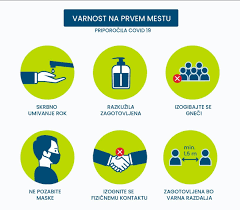 Združevanje ljudi samo iz skupnega gospodinjstva.Spoštovanje pravil:                                 - pazimo, da ne poškodujemo sebe ali drugih prisotnih,                                  - hodimo po znanih oz. označenih poteh,                                   - spoštujemo naravo ( ne uničujemo, ne kričimo, smeti odnesemo s seboj),                                     - pijemo zadostne količine tekočin,                                                       - izogibajmo se  zaledenelih površin kalov, ribnikov, potokov, rek.Želimo, da res lepo preživite športno dopoldne ali popoldne in nam pišete.Lep pozdrav, učitelji OŠ Stari trg ob Kolpi